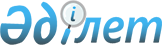 "Талас ауданында мүгедектер үшін жұмыс орындарына квота белгілеу туралы" Талас ауданы әкімдігінің 2017 жылғы 25 сәуірдегі № 138 қаулысына өзгерістер енгізу туралы
					
			Күшін жойған
			
			
		
					Жамбыл облысы Талас ауданы әкімдігінің 2018 жылғы 15 мамырдағы № 112 қаулысы. Жамбыл облысы Әділет департаментінде 2018 жылғы 7 маусымда № 3854 болып тіркелді. Күші жойылды - Жамбыл облысы Талас ауданы әкімдігінің 2023 жылғы 11 сәуірдегі № 1-48 қаулысымен
      Ескерту. Күші жойылды - Жамбыл облысы Талас ауданы әкімдігінің 11.04.2023 № 1-48 (алғашқы ресми жарияланған күнінен кейін күнтізбелік он күн өткен соң қолданысқа енгізіледі) қаулысымен.
      РҚАО-ның ескертпесі.
      Құжаттың мәтінінде тұпнұсқаның пунктуациясы мен орфографиясы сақталған. 
      "Қазақстан Республикасындағы жергілікті мемлекеттік басқару және өзін-өзі басқару туралы" Қазақстан Республикасының 2001 жылғы 23 қаңтардағы Заңының 31 бабына, "Халықты жұмыспен қамту туралы" Қазақстан Республикасының 2016 жылғы 6 сәуірдегі Заңының 7 бабы 7) тармақшасына және "Қазақстан Республикасында мүгедектерді әлеуметтік қорғау туралы" Қазақстан Республикасының 2005 жылғы 13 сәуірдегі Заңының 31 бабы 1) тармақшасына сәйкес, Талас ауданының әкімдігі ҚАУЛЫ ЕТЕДІ:
      1. "Талас ауданында мүгедектер үшін жұмыс орындарына квота белгілеу туралы" Талас ауданы әкімдігінің 2017 жылғы 25 сәуірдегі №138 қаулысына (Нормативтік құқықтық кесімдердің мемлекеттік тіркеу тізілімінде №3434 болып тіркелген, 2017 жылдың 27 мамырында "Талас тынысы" газетінде жарияланған) мынадай өзгеріс енгізілсін:
      аталған қаулының қосымшасы осы қаулының қосымшасына сәйкес жаңа редакцияда мазмұндалсын.
      2. Осы қаулының орындалуын бақылау аудан әкімінің орынбасары Кадырбек Рысқұлбекұлы Садубаевқа жүктелсін. 
      4. Осы қаулы әділет органдарында мемлекеттік тіркелген күннен бастап күшіне енеді және оның алғашқы ресми жарияланған күнінен кейін күнтізбелік он күн өткен соң қолданысқа енгізіледі. Талас ауданында мүгедектер үшін жұмыс орындарына квота белгіленген ұйымдардың тізбесі
					© 2012. Қазақстан Республикасы Әділет министрлігінің «Қазақстан Республикасының Заңнама және құқықтық ақпарат институты» ШЖҚ РМК
				
      Аудан әкімі

 Д. Алиев
Талас ауданы әкімдігінің 
2018 жылғы "15" мамырдағы
№112 қаулысына қосымша 
Ұйымның атауы
Жұмыс орындарының саны
Квота пайызы
Квота белгіленген жұмыс орындарының саны
"Жамбыл облысы әкімдігінің денсаулық сақтау басқармасы Талас аудандық орталық ауруханасы" шаруашылық жүргізу құқығындағы мемлекеттік коммуналдық кәсіпорыны
684
2
14
"Талас ауданы әкімдігі білім бөлімінің "А.Байтұрсынұлы атындағы гимназия" коммуналдық мемлекеттік мекемесі
166
3
5
"Талас ауданы әкімдігі білім бөлімінің "С.Сейфуллин атындағы орта мектебі" коммуналдық мемлекеттік мекемесі
87
2
2
"Талас ауданы әкімдігі білім бөлімінің лицейі" коммуналдық мемлекеттік мекемесі
157
3
5
"Талас ауданы әкімдігі білім бөлімінің "К. Маркс атындағы орта мектебі" коммуналдық мемлекеттік мекемесі
105
3
3
"Талас ауданы әкімдігі білім бөлімінің "Д.А.Қонаев атындағы орта мектебі" коммуналдық мемлекеттік мекемесі
104
3
3
"Талас ауданы әкімдігі білім бөлімінің "Ш.Уалиханов атындағы орта мектебі" коммуналдық мемлекеттік мекемесі
93
2
2
"Талас ауданы әкімдігі білім бөлімінің "А.С.Пушкин атындағы орта мектебі" коммуналдық мемлекеттік мекемесі
110
3
3
"Талас ауданы әкімдігі білім бөлімінің "М. Әуезов атындағы орта мектебі" коммуналдық мемлекеттік мекемесі
91
2
2
"Талас ауданы әкімдігі білім бөлімінің "Ақкөл орта мектебі" коммуналдық мемлекеттік мекемесі
89
2
1
"Талас ауданы әкімдігі білім бөлімінің "Ы.Алтынсарин атындағы орта мектебі" коммуналдық мемлекеттік мекемесі
69
2
1
"Талас ауданы әкімдігі білім бөлімінің "Мыңатай Қыстаубайұлы атындағы орта мектебі" коммуналдық мемлекеттік мекемесі
83
2
2
"Талас ауданы әкімдігі білім бөлімінің "Д.А.Қонаев атындағы Ойық ауылының орта мектебі" коммуналдық мемлекеттік мекемесі
82
2
2
"Талас ауданы әкімдігі білім бөлімінің "Ш. Сымаханұлы атындағы С.Шәкіров ауылының орта мектебі" коммуналдық мемлекеттік мекемесі
72
2
1
"Талас ауданы әкімдігі білім бөлімінің "Ш.Уәлиханов атындағы Бөлтірік шешен ауылының орта мектебі" коммуналдық мемлекеттік мекемесі
66
2
1
"Талас ауданы әкімдігі білім бөлімінің "Жамбыл атындағы орта мектебі" коммуналдық мемлекеттік мекемесі
54
2
1
"Талас ауданы әкімдігі білім бөлімінің "Алғабас орта мектебі" коммуналдық мемлекеттік мекемесі
69
2
1
"Талас ауданы әкімдігі білім бөлімінің "Барбол Тоқтықожаұлы атындағы орта мектебі" коммуналдық мемлекеттік мекемесі
66
2
1
"Талас ауданы әкімдігі білім бөлімінің "Амангелді атындағы орта мектебі" коммуналдық мемлекеттік мекемесі
60
2
1
"Талас ауданы әкімдігі білім бөлімінің "Әбдір Сағынтаев атындағы орта мектебі" коммуналдық мемлекеттік мекемесі
66
2
1
"Талас ауданы әкімдігі білім бөлімінің "А.Дәулетбеков атындағы орта мектебі" коммуналдық мемлекеттік мекемесі
84
2
2
"Талас ауданы әкімдігі білім бөлімінің "Қаратау орта мектебі" коммуналдық мемлекеттік мекемесі
70
2
1
"Талас ауданы әкімдігі білім бөлімінің "Қасқабұлақ орта мектебі" коммуналдық мемлекеттік мекемесі
50
2
1
"Талас ауданы әкімдігі білім бөлімінің "М.Жұмабаев атындағы орта мектебі" коммуналдық мемлекеттік мекемесі
53
2
1
"Талас ауданы әкімдігі білім бөлімінің "Қойгелді атындағы орта мектебі" коммуналдық мемлекеттік мекемесі
70
2
1
"Талас ауданы әкімдігі білім бөлімінің "Әйгерім" балабақшасы" мемлекеттік коммуналдық қазыналық кәсіпорны
78
2
2
"Талас ауданы әкімдігі білім бөлімінің "Астана" балабақшасы" мемлекеттік коммуналдық қазыналық кәсіпорны
80
2
2
"Талас ауданы әкімдігі білім бөлімінің "Бәйтерек" балабақшасы" мемлекеттік коммуналдық қазыналық кәсіпорны
80
2
2
"Талас ауданы әкімдігі білім бөлімінің "Балалар өнер мектебі" мемлекеттік коммуналдық қазыналық кәсіпорны
60
2
1
Барлығы
2998
65